MEETING MINUTES14th GSA Council Meeting2. Attendees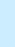 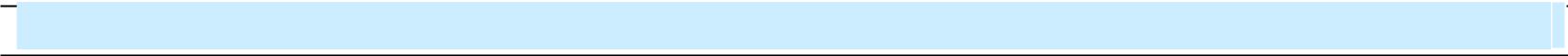 Council Members: Uttkarsh Goel ,(President), Vinayak Kohli (VP Academic Affairs and External relations), Sumaiya Nazneen(VP finance) , Bhupinder Kaur (VP Student Life)Management Members: Dr. Colin Neufeldt, Dr. Barbara Van IngenMeeting:15th GSA Council MeetingDate of Meeting:January 15, 2019Time:10 12pm-1pm12pm-1pmMinutes Prepared By:GSA SecretaryLocation:HA 206HA 2061. Meeting Objective3. Agenda and Notes, Decisions, Issues3. Agenda and Notes, Decisions, IssuesTopicDiscussionWinter Orientation Dr. Barbara opened the session and asked about the feedbacks of winter orientationPresident acknowledged the orientation was well planned and further it can be improved in certain aspectsDr. Barbara mentioned in future decoration can be included along with  lunch and two orientations in one day can be planned for a semester Secretary mentioned the registration for international students should be open a week before to smoothen the orientation session.VP Student Life suggested if there would be initial accommodation provided for International studentsDr. Barbara mentioned due to limited space in residence it is impossible for providing partial accommodation for any studentVP Student life further mentioned the issue of lack of lockers in CUE for which Dr. Barbara acknowledged to increase the availability of lockers for graduate studentsThe session was moved to the next itemHealth and Dental Plan VP Finance asked about benefits of health and dental plan inclusive of the procedure to obtain the benefitsDr. Barbara explained it is CSA health and dental plan which is available to graduate students tooFurther it was explained graduate students can print the card and avail benefits. More information can be gathered from Linda regarding health and dental plansFinance Issues Dean Colin initiated the discussion regarding finance issues with acknowledging the budget document provided by VP FinanceVP Finance clarified the budget was for Spring and Fall semester. Further it was confirmed after the census day the winter budget document can be providedDean Colin further reminded the council of finance policy should be presented in order to gain responsibility and control over funds as discussed in the previous meetingThe council acknowledged the same and VP Finance confirmed the policy will be ready by the end of JanuaryDean Colin further suggested it must be presented to council prior for reviewDean Colin extended the discussion and mentioned if GSA council is interested an accountant can be hired for reconciliation and use simple Quickbooks for smoothen the managements of fundsFurthermore it was suggested by Dean Colin to gain quotes and select  the best one for getting an insuranceIt was further suggested to get Directors and Officers Liability Dean Colin further moved the session to the next discussion itemElection IssuesDean Colin initiated the session and reminded the council about upcoming elections are to be heldDean Colin mentioned ERO would be necessary for overviewing the process of electionsPresident replied ERO has been finalized and would be arranging a meeting with EROOther IssuesVP Student Life inquired and requested provision of UPass in CUEDr. Barbara responded with reference to numerous memorandums but failure to provide UPassDr. Barbara further provided information the number of students joined graduate studies in Winter semester